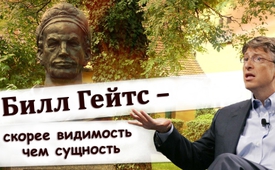 Билл Гейтс – скорее видимость чем сущность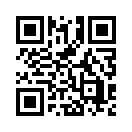 Фонд Билла и Мелинды Гейтс – крупнейший в мире фонд, официально финансирующий проекты  в области здравоохранения, образования и питания обездоленных. Но действительно ли стратегия фонда Гейтса служит благу простого человека? Kla.TV даёт слово неправительственной организации "Global Justice Now", осветившей более подробно сеть и денежные потоки этого фонда. Открытым остаётся вопрос, что общего у Фуггеров и Билла Гейтса? Во второй части передачи Вы сможете увидеть, как даже спустя 650 лет история, кажется, почти вточности повторяется.Многоуважаемые зрители, сердечно приветствую Вас из Аугсбурга. Я как раз непосредственно нахожусь в поселении Фуггерай. Оно является самым старым существующим социальным поселением мира, которое было основано в 1521 году, почти 500 лет назад, Якобом Фуггером, по прозвищу «Богатый». Швабский купеческий род Фуггеров имел свою резиденцию в вольном городе Аугсбурге с 1367 года.
Члены этого аугсбургского купеческого рода были первыми капиталистами своего времени. Они вели банковские дела, инвестировали в горнодобывающую промышленность, торговали тканями и рабами и даже занимались продажей индульгенций для католической церкви. По случаю празднования 2000-летия города Аугсбурга купеческий род Фуггеров был отмечен за их социальные проекты, совершённые в прошлом. 
Тем не менее, Фонд имени Ганса Бёклера Объединения немецких профсоюзов, коротко DGB (ДеГеБе для чтения), обнаружил, что Фуггеры совершали серьёзные преступления против действовавшего тогда закона о монополии, также манипулировали императорскими выборами и не останавливались перед подкупом и заказными убийствами. Для того, чтобы скрыть эти махинации, они основали фонд Фуггеров. За 25000 гульденов 100 из 3000 обедневших семей Аугсбурга смогли найти жильё. Но для Фуггеров это была лишь небольшая сумма, потому что только при манипуляциях в пользу избрания Карла V они истратили в 20 раз больше, а именно более 500000 гульденов. 
Дорогие зрители, как тогда, так и сегодня в интересах денег и власти ведутся войны, совершаются убийства, манипулируются выборы, а преступления  маскируются под мнимую гуманитарную помощь. Единственное отличие от того времени заключается в том, что сегодня альтернативные СМИ, такие как Klagemauer.TV, своевременно выводят эти вещи на свет и тем самым способствуют их изменению. Теперь я передаю слово моей коллеге в студии Нюрнберг. 
Билл Гейтс – скорее видимость чем сущность. То, что история Фуггеров не является просто историей, но очень актуальна и в наши дни, доказывают махинации американского предпринимателя. Билл Гейтс, один из самых богатых людей в мире, основал в 1999 году фонд Билла и Мелинды Гейтс. С капиталом в 43,5 миллиарда долларов этот самый большой в мире фонд занимается проектами в области здравоохранения, образования и питания. 
Можно ли назвать Билла Гейтса филантропом, жертвующим свои деньги на благо человечества? Неправительственная организация „Global Justice Now“ отвечает на этот вопрос следующим образом: «Анализ программ Фонда Билла и Мелинды Гейтс показывает, что фонд, лидеры которого большей частью заняты в крупных американских корпорациях, поддерживает интересы транснациональных концернов в ущерб социальной и экономической справедливости». Стратегия фонда предусматривает укрепление транснациональных компаний в области глобального здравоохранения и сельского хозяйства. Но именно эти компании ответственны в значительной степени за бедность и несправедливость в пострадавших странах. В Африке, например, крупные агропромышленные компании, при посредничестве правительств этих стран, скупают огромные площади земли, которые больше не доступны местным крестьянам. Уже в который раз очередной фонд делает вид, что служит человечеству, но на самом деле лишь защищает интересы транснациональных корпораций.от pg. gz.Источники:www.spiegel.de/spiegel/print/d-13515267.html
www.heise.de/tp/features/Bill-Gates-zwischen-Schein-und-Sein-3378037.htmlМожет быть вас тоже интересует:#Billgates-ru - Gates - www.kla.tv/BillGates-ru

#BillGates-ru - Билл Гейтс - www.kla.tv/BillGates-ruKla.TV – Другие новости ... свободные – независимые – без цензуры ...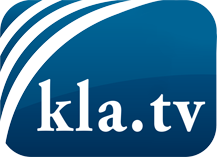 О чем СМИ не должны молчать ...Мало слышанное от народа, для народа...регулярные новости на www.kla.tv/ruОставайтесь с нами!Бесплатную рассылку новостей по электронной почте
Вы можете получить по ссылке www.kla.tv/abo-ruИнструкция по безопасности:Несогласные голоса, к сожалению, все снова подвергаются цензуре и подавлению. До тех пор, пока мы не будем сообщать в соответствии с интересами и идеологией системной прессы, мы всегда должны ожидать, что будут искать предлоги, чтобы заблокировать или навредить Kla.TV.Поэтому объединитесь сегодня в сеть независимо от интернета!
Нажмите здесь: www.kla.tv/vernetzung&lang=ruЛицензия:    Creative Commons License с указанием названия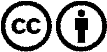 Распространение и переработка желательно с указанием названия! При этом материал не может быть представлен вне контекста. Учреждения, финансируемые за счет государственных средств, не могут пользоваться ими без консультации. Нарушения могут преследоваться по закону.